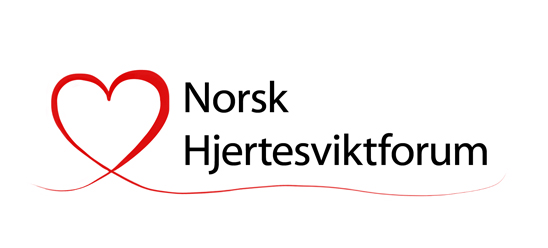 Velkommen til Norsk Hjertesviktforum 2021!ProgramskisseTorsdag 4. novemberTema: Hjertesvikt i 2021 -  hjertesvikt hos gravide - trening ved hjertesvikt!  Møteleder:	Petter Vanke; overlege, Med.avd., Orkdal sykehus/St. Olavs hospital.15:30 – 16:00    Registrering /utstilling/fingermat
16: 00 – 16:15   Velkommen og orientering ved styret i Norsk hjertesviktforum.  16:15 – 17:00    Reviderte europeiske retningslinjer for hjertesvikt 2021. Rune Mo; overlege dr.med., Klinikk for hjertemedisin, St. Olavs hospital.17:00 – 17:30    Kaffe /utstilling /fingermat17:30 – 18:00	Hjertesvikt fra digitalis til korona. Arne S. Westheim; overlege dr. med., Hjerteavdelingen, OUS/Ullevål sykehus. 18:00 – 18:30		Trening ved hjertesvikt.		Foredragsholder kunngjøres senere.18:30 – 19:00	Pasientpresentasjon?20:00                  Middag. Fredag 5. november/formiddagTema: Den unge pasienten med hjertesvikt – utfordringer og muligheter!Møteleder:	Marit I. Husby; spesialsykepleier, Klinikk for hjertemedisin, St. Olavs hospital.08.30 – 09:00   	Hjertesvikt hos unge – årsaker, presentasjon og behandling.    Vanke. 09:00 – 09:30 	Hjertesvikt ved svangerskap og fødsel. Mette-Elise Estensen; overlege dr.med., Nasjonalt senter for kvinnehelse/Hjerteavdelingen, OUS/Rikshospitalet. 09:30 – 10:00	Kaffe / utstilling

10:00 -  10:30   	Å leve med kronisk sykdom – psykososiale utfordringer for den ungehjertesviktpasienten.Torgrimur Sigfusson; psykolog, LHL Gardermoen.10:30 – 11:00 	Redusert funksjonsnivå og nedsatt ervervsevne i ung alder – hvilken støtte kan samfunnet gi?Annette Simonsen; sosionom, Sykehuset Østfold11:00 – 11:30	Livsstil hos unge pasienter med hjertesvikt – hva betyr vekt, kost og trening? F. Mathias Nyman; lege i spesialisering/forskningsstipendiat, Klinikk for hjertemedisin, St. Olavs hospital.11:30 – 12:30	Lunsj12:30 – 13:00   	Kaffe/utstilling/quizFredag 5. november/ettermiddagTema: Livet på hjertesviktpoliklinikken!Møteleder:	Guro Sørensen; kardiologisk sykepleier, Sykehuset Østfold, Moss.13:00 – 13:15  	Blodtrykksmåling – er det enkelt eller er det ikke enkelt?Mo.13:15 – 13:30  	EKG ved hjertesvikt – gammel metode med høy verdi!Vanke. 13:30 – 13:45  	6-minutters gangtest – how far can you go?Lene Strand; kardiologisk sykepleier, Klinikk for hjertemedisin, St. Olavs hospital.13:45 - 14.15	Hjertebank, svimmelhet, synkope og brystsmerter – gode indikasjoner for videre utredning av hjertesviktpasienten!	Kaspar Broch; overlege PhD, Hjerteavdelingen, OUS/Rikshospitalet.14:15 – 14:30	Beinstrekk14:30 – 14:45	«Hjertesviktpoliklinikk i nordlys og midnattssol»Presentasjon av hjertesviktpoliklinikken ved UNN/Tromsø. 14:45 – 15:00	«En hjertesviktpoliklinikk i Tigerstaden»Presentasjon av hjertesviktpoliklinikken ved Lovisenberg sykehus/Oslo. 15:00  - 15:15  	Evaluering og avslutning.